     КАРАР                                                                           ПОСТАНОВЛЕНИЕ 28 октябрь 2014й.                              № 25                          28  октября 2014г.Об определении случаев осуществления банковского сопровождения контрактов, предметом которых являются поставки товаров, выполнение работ, оказание услуг для муниципальных нужд  сельского поселения Метевбашевский  сельсовет муниципального района Белебеевский район Республики Башкортостан В целях совершенствования системы закупок товаров, работ, услуг для обеспечения муниципальных нужд сельского поселения Метевбашевский сельсовет  муниципального района Белебеевский район Республики Башкортостан, в соответствии с частью 2 статьи 35 Федерального закона «О контрактной системе в сфере закупок товаров, работ, услуг для обеспечения государственных и муниципальных нужд» ПОСТАНОВЛЯЮ:1. Определить, что банковское сопровождение контрактов, предметом которых являются поставки товаров, выполнение работ, оказание услуг для муниципальных нужд сельского поселения  Метевбашевский сельсовет  муниципального района Белебеевский район Республики Башкортостан, осуществляется в случае, если начальная (максимальная) цена контракта либо цена контракта, заключаемого с единственным поставщиком (подрядчиком, исполнителем), составляет пятьдесят миллионов рублей и выше.2. Контроль за исполнением настоящего постановления  оставляю за собой.Глава  сельского поселения                                                  М.М.Зайруллин   БАШҚОРТОСТАН РЕСПУБЛИКАҺЫБӘЛӘБӘЙ РАЙОНЫ МУНИЦИПАЛЬ РАЙОНЫНЫҢ  МӘТӘУБАШ  АУЫЛ СОВЕТЫАУЫЛ БИЛӘМӘҺЕ СОВЕТЫ452035, Мәтәүбаш  ауылы, Мәктәп урамы, 62 аТел. 2-61-45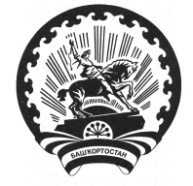 АДМИНИСТРАЦИЯ СЕЛЬСКОГО ПОСЕЛЕНИЯМЕТЕВБАШЕВСКИЙ СЕЛЬСОВЕТМУНИЦИПАЛЬНОГО РАЙОНА БЕЛЕБЕЕВСКИЙРАЙОН РЕСПУБЛИКИ БАШКОРТОСТАН452035, с. Метевбаш, ул. Школьная  62 аТел. 2-61-45